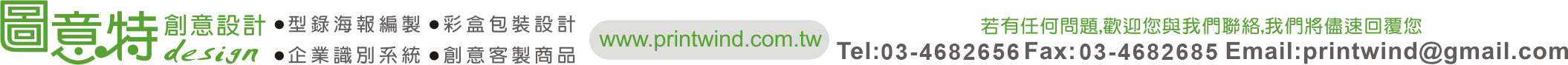 首次訂購或曾訂購但要修改之前的燙金圖內容請於下方欄位輸入您的燙金資料，若無修改則輸入【燙金圖同去年】公司名稱公司名：公司名：公司名：公司名：公司名：聯絡人聯絡人電話電話電話e-mail公司名稱通訊處：通訊處：通訊處：通訊處：通訊處：聯絡人聯絡人電話電話電話e-mail送貨地址(同筆訂單需寄送同一地址)(同筆訂單需寄送同一地址)(同筆訂單需寄送同一地址)(同筆訂單需寄送同一地址)(同筆訂單需寄送同一地址)(同筆訂單需寄送同一地址)(同筆訂單需寄送同一地址)(同筆訂單需寄送同一地址)(同筆訂單需寄送同一地址)(同筆訂單需寄送同一地址)(同筆訂單需寄送同一地址)是否開立發票是否開立發票是否開立發票統一編號：統一編號：統一編號：統一編號：如何得知我們如何得知我們送貨地址(同筆訂單需寄送同一地址)(同筆訂單需寄送同一地址)(同筆訂單需寄送同一地址)(同筆訂單需寄送同一地址)(同筆訂單需寄送同一地址)(同筆訂單需寄送同一地址)(同筆訂單需寄送同一地址)(同筆訂單需寄送同一地址)(同筆訂單需寄送同一地址)(同筆訂單需寄送同一地址)(同筆訂單需寄送同一地址)是否開立發票是否開立發票是否開立發票發票抬頭全名：發票抬頭全名：發票抬頭全名：發票抬頭全名：如何得知我們如何得知我們單價單價    元單價    元單價    元單價    元單價    元單價    元單價    元單價    元單價    元單價    元同尺寸款式可混搭，每款最低起跳為20本，往上訂購則以10本為單位。個人總數滿100本贈個人資料燙金( 底座顏色及燙金顏色皆需統一 )同尺寸款式可混搭，每款最低起跳為20本，往上訂購則以10本為單位。個人總數滿100本贈個人資料燙金( 底座顏色及燙金顏色皆需統一 )同尺寸款式可混搭，每款最低起跳為20本，往上訂購則以10本為單位。個人總數滿100本贈個人資料燙金( 底座顏色及燙金顏色皆需統一 )A.T系列總本數A.T系列總本數包裝方式單價 元單價 元同尺寸款式可混搭，每款最低起跳為20本，往上訂購則以10本為單位。個人總數滿100本贈個人資料燙金( 底座顏色及燙金顏色皆需統一 )單價 9元燙金圖新圖 /沿用去年的圖總金額單價單價    元單價    元單價    元單價    元單價    元單價    元單價    元單價    元單價    元單價    元同尺寸款式可混搭，每款最低起跳為20本，往上訂購則以10本為單位。個人總數滿100本贈個人資料燙金( 底座顏色及燙金顏色皆需統一 )同尺寸款式可混搭，每款最低起跳為20本，往上訂購則以10本為單位。個人總數滿100本贈個人資料燙金( 底座顏色及燙金顏色皆需統一 )同尺寸款式可混搭，每款最低起跳為20本，往上訂購則以10本為單位。個人總數滿100本贈個人資料燙金( 底座顏色及燙金顏色皆需統一 )A.T系列總本數A.T系列總本數A.T系列款式贈無印刷牛皮信封/ OPP 袋(自行包裝)二擇一G1世界之旅G2愛護海洋同尺寸款式可混搭，每款最低起跳為20本，往上訂購則以10本為單位。個人總數滿100本贈個人資料燙金( 底座顏色及燙金顏色皆需統一 )加購商品Ex:夾卡燙金圖新圖 /沿用去年的圖總金額訂購人大名A1好神賜福A2龍行台灣A3挑戰極限A4世界嘉年華A5上班族日常A5上班族日常A6開運招福貓A6開運招福貓A7花開四季T1台灣秘境同尺寸款式可混搭，每款最低起跳為20本，往上訂購則以10本為單位。個人總數滿100本贈個人資料燙金( 底座顏色及燙金顏色皆需統一 )同尺寸款式可混搭，每款最低起跳為20本，往上訂購則以10本為單位。個人總數滿100本贈個人資料燙金( 底座顏色及燙金顏色皆需統一 )同尺寸款式可混搭，每款最低起跳為20本，往上訂購則以10本為單位。個人總數滿100本贈個人資料燙金( 底座顏色及燙金顏色皆需統一 )A.T系列總本數A.T系列總本數A.T系列款式贈無印刷牛皮信封/ OPP 袋(自行包裝)二擇一G1世界之旅G2愛護海洋同尺寸款式可混搭，每款最低起跳為20本，往上訂購則以10本為單位。個人總數滿100本贈個人資料燙金( 底座顏色及燙金顏色皆需統一 )加購商品Ex:夾卡燙金圖新圖 /沿用去年的圖總金額訂購人大名A1好神賜福A2龍行台灣A3挑戰極限A4世界嘉年華A5上班族日常A5上班族日常A6開運招福貓A6開運招福貓A7花開四季T1台灣秘境底座顏色底座顏色燙金顏色A.T系列總本數A.T系列總本數A.T系列款式贈無印刷牛皮信封/ OPP 袋(自行包裝)二擇一--特大底座--燙玫瑰金--特大底座--燙玫瑰金同尺寸款式可混搭，每款最低起跳為20本，往上訂購則以10本為單位。個人總數滿100本贈個人資料燙金( 底座顏色及燙金顏色皆需統一 )加購商品Ex:夾卡燙金圖新圖 /沿用去年的圖總金額本本本本本本本本本本本本本本元本本本本本本本本本本本本本本元本本本本本本本本本本本本本本元本本本本本本本本本本本本本本元合計總本數本本本本本本本本本本本本本本元匯款資料渣打銀行-東內壢分行(分行代號052-0649) 　戶名：圖意特創意設計坊　　帳號:：02853-00009-2647訂購方式及注意事項:1. 所標價格為未稅價。2. email或傳真回覆訂購單即完成訂購，於看稿前以匯款方式完成總額款項。3. 訂購數量不同，單價不同，請務必確認數量，日後追加數量無法累計，單價將會較高。4. 同尺寸桌曆可混合選擇不同款式，每款最低起跳為20本，往上訂購則以10本為單位。Ex:A1*20本、A2*30本5. 同尺寸桌曆數量個人滿100本贈個人資料燙金，燙金面為正面，每本底座顏色,燙金顏色及文字需相同。(若個人數量未達100本需要燙金則另有燙金費用)6. 若改為雙面燙金另產生燙工費用，兩面燙金圖需相同，若不相同將另產生版費，版費以燙金圖大小另報價。7. 每一編號公版三角桌曆皆已搭配好底座及燙金顏色，需燙印其他顏色，請先聯絡詢問，有可能產生額外費用，若每一編號未達100本則底座及燙金顏色需統一。8. 燙金圖：首次訂購或曾訂購但要修改之前的燙金圖內容請於下方欄位輸入您的燙金資料，若無修改則輸入燙金圖同去年。我們將email燙金圖稿給您確認後再進行燙金作業，燙金圖校稿限二次內。9.包裝方式：A系列及T系列包裝方式為無印刷牛皮紙袋或OPP自黏袋(皆需自行包裝)，二擇一。G系列包裝方式為OPP自黏袋(需自行包裝)。10.加購商品：A系列及T系列可加購紙盒+腰封；G系列可加購紙盒+腰封。( 紙盒需自行包裝 )，加購紙盒則無OPP袋 (費用已從紙盒中扣除)。11.後加工流程可能產生3%或3本的損耗，若實際交貨量不足原訂購量在此範圍內，將依訂購單價退款不足本數。不另行補印，敬請備足需要數量。12.樣本僅提供參考，不同批印刷可能產生的色差現象為正常，不因與樣本色差問題而退換貨。13.本公司擁有訂單最終審核權利。若產品銷售完畢，會通知客戶取消訂單或選擇其他商品。產品圖面、顏色、燙金以實物為主。14.訂購滿4300元以上優惠免運費(需同時寄送同一地址)，不足4300元或寄送兩個地址以上，每筆運費200元。(離島、東部、偏遠地區等另計)。訂購方式及注意事項:1. 所標價格為未稅價。2. email或傳真回覆訂購單即完成訂購，於看稿前以匯款方式完成總額款項。3. 訂購數量不同，單價不同，請務必確認數量，日後追加數量無法累計，單價將會較高。4. 同尺寸桌曆可混合選擇不同款式，每款最低起跳為20本，往上訂購則以10本為單位。Ex:A1*20本、A2*30本5. 同尺寸桌曆數量個人滿100本贈個人資料燙金，燙金面為正面，每本底座顏色,燙金顏色及文字需相同。(若個人數量未達100本需要燙金則另有燙金費用)6. 若改為雙面燙金另產生燙工費用，兩面燙金圖需相同，若不相同將另產生版費，版費以燙金圖大小另報價。7. 每一編號公版三角桌曆皆已搭配好底座及燙金顏色，需燙印其他顏色，請先聯絡詢問，有可能產生額外費用，若每一編號未達100本則底座及燙金顏色需統一。8. 燙金圖：首次訂購或曾訂購但要修改之前的燙金圖內容請於下方欄位輸入您的燙金資料，若無修改則輸入燙金圖同去年。我們將email燙金圖稿給您確認後再進行燙金作業，燙金圖校稿限二次內。9.包裝方式：A系列及T系列包裝方式為無印刷牛皮紙袋或OPP自黏袋(皆需自行包裝)，二擇一。G系列包裝方式為OPP自黏袋(需自行包裝)。10.加購商品：A系列及T系列可加購紙盒+腰封；G系列可加購紙盒+腰封。( 紙盒需自行包裝 )，加購紙盒則無OPP袋 (費用已從紙盒中扣除)。11.後加工流程可能產生3%或3本的損耗，若實際交貨量不足原訂購量在此範圍內，將依訂購單價退款不足本數。不另行補印，敬請備足需要數量。12.樣本僅提供參考，不同批印刷可能產生的色差現象為正常，不因與樣本色差問題而退換貨。13.本公司擁有訂單最終審核權利。若產品銷售完畢，會通知客戶取消訂單或選擇其他商品。產品圖面、顏色、燙金以實物為主。14.訂購滿4300元以上優惠免運費(需同時寄送同一地址)，不足4300元或寄送兩個地址以上，每筆運費200元。(離島、東部、偏遠地區等另計)。請在下欄輸入燙金文字內容 （如公司名,電話,手機….） 若要燙印公司logo，請提供logo的向量檔（ai檔）註:若無特別指定，則燙金圖文位置為底座左右置中，燙金範圍大小：12x2.3 cm以內